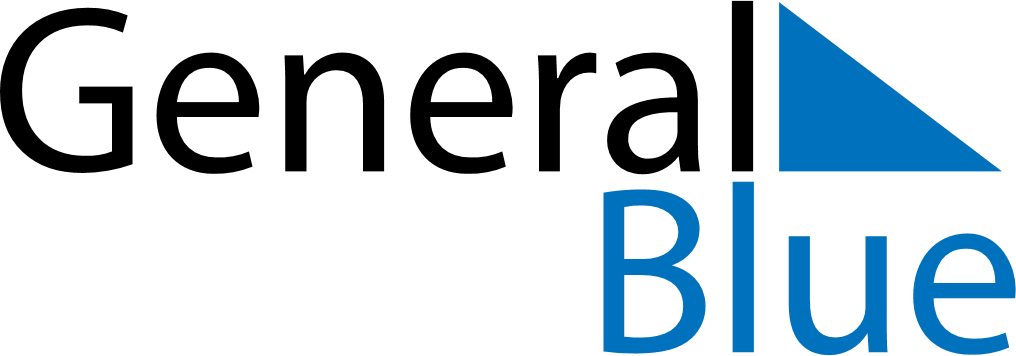 May 2018May 2018May 2018May 2018BelizeBelizeBelizeSundayMondayTuesdayWednesdayThursdayFridayFridaySaturday123445Labour Day67891011111213141516171818192021222324252526Commonwealth Day, Sovereign’s Day2728293031